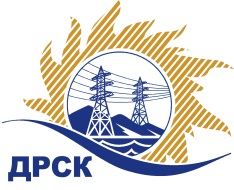 Акционерное Общество«Дальневосточная распределительная сетевая  компания»ПРОТОКОЛ ПЕРЕТОРЖКИОткрытый электронный запрос предложений на право заключения договора «Опытная эксплуатация системы учета электроэнергии для нужд филиала «Хабаровские ЭС», закупка №2022 р. 2.1.1  ГКПЗ 2015 г.Планируемая стоимость закупки в соответствии с ГКПЗ:  5 103 255,96 руб. без учета НДСПРИСУТСТВОВАЛИ:  члены постоянно действующей Закупочной комиссии 2-го уровня. ВОПРОСЫ ЗАСЕДАНИЯ ЗАКУПОЧНОЙ КОМИССИИ:1. В ходе проведения переторжки не было получено ни одного предложения, конверты с которыми были размещены в электронном виде на Торговой площадке Системы www.b2b-energo.ru. 2. Вскрытие конвертов было осуществлено в электронном сейфе организатора запроса предложений на Торговой площадке Системы www.b2b-energo.ru автоматически.3. Дата и время начала процедуры вскрытия конвертов с предложениями участников: 10:00  (местного времени) 11.09.2015 г.4. Место проведения процедуры вскрытия конвертов с предложениями участников: Торговая площадка Системы www.b2b-energo.ru5. В конвертах обнаружены предложения следующих участников запроса предложений:Ответственный секретарь Закупочной комиссии 2 уровня  АО «ДРСК»                       		     О.А. МоторинаТехнический секретарь Закупочной комиссии 2 уровня  АО «ДРСК»                           	   	   Т.В. Коротаева № 603/УТПиР-Пг. Благовещенск    11 сентября 2015 г.№п/пНаименование Участника закупки и его адресОбщая цена предложения до переторжки, руб. без НДСОбщая цена предложения после переторжки, руб. без НДСООО "ВостокРесурс" (680510, Хабаровский край, Хабаровский р-н, с. Матвеевка, ул. Центральная, 25)5 060 882,00не поступило2.ООО "Апогей" (680038, Россия, Хабаровский край, г. Хабаровск, ул. Серышева, д. 34)5 103 210,00не поступило